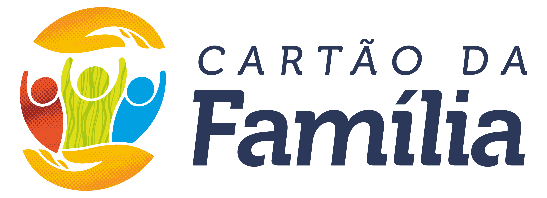 FORMULÁRIO PARA INGRESSO DE RECURSO AO INDEFERIMENTO DA SOLICITAÇÃO DO CARTÃO DA FAMILIAPor ser questão de justiça, requer e espera deferimento Palmas -TO, _____ de junho de 2021NomeCPF Juntamente com este formulário devidamente preenchido, assinado. Anexar cópia dos documentos pessoais, RG, CPF, comprovante de endereço e demais documentos que comprovem as alegações do solicitante devem estar anexados a este pedido, todos os documentos em formato PDF. Encaminhar exclusivamente pelo email cartaodafamilia@palmas.to.gov.br.Nome do Requerente: CPF:Endereço:CEPMunicípioUFRazões para o Recurso: (Descreva os motivos pelos quais você entende que o indeferimento do seu benefício foi indevido, apresente toda a documentação que comprove suas alegações)